1 – Período de Não Realização de Atividades 2 - Identificação do(a) Bolsista – Estudante de Graduação3 - Identificação do Projeto4 - Identificação do(a) Coordenador(a)5 - Informe de não realização de atividade mensal do bolsista para fins de não pagamento da bolsa do programa Empreende UFC6 – Solicitação de Bolsista Substituto (deixar em branco ou preencher caso a opção 3 seja assinalada)OBS 1: Preencher digitalmente os campos deste documento, assinar e enviar  para o coordenador do projeto.OBS 2: O coordenador do projeto deverá enviar este documento via Sistema Eletrônico de Informações (SEI), utilizando, preferencialmente, o mesmo processo utilizado para cadastro do projeto.OBS 3: Preferencialmente, enviar o documento até o dia 30 do mês anterior ao período de desligamento para que sejam processados o cancelamento do pagamento da bolsa e a eventual substituição do(a) bolsista.OBS 4: Caso a solicitação de substituição de bolsista seja aprovada pela coordenação do programa, o(a) bolsista substituto(a) deverá enviar os documentos constantes do Edital PIBI/UFC nº 05/2022.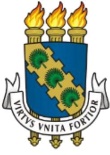 UNIVERSIDADE FEDERAL DO CEARÁPRÓ-REITORIA DE RELAÇÕES INTERNACIONAIS E DESENVOLVIMENTO INSTITUCIONAL Edital PIBI/UFC – Programa Institucional de Bolsas de InovaçãoANEXO III – Informe de Não Realização de Atividade Mensal pelo Bolsista para Fins de Não Pagamento da Bolsa do Programa Institucional de Bolsas de Inovação – PIBIMês:Ano:2022Nome: Nº Matrícula UFC:Nº Matrícula UFC:CPF: RG/ID: Título do Projeto: Nome:SIAPE nº:CPF: RG: Eu, ______________________________________________________________________, orientador(a) do projeto acima identificado que foi aprovado(a) no processo de seleção de bolsistas para o Programa Institucional de Bolsas de Inovação, conforme Edital PIBI/UFC nº 05/2022, informo que o(a) bolsista ____________________________________________________________, acima identificado(a), não realizou atividades da bolsa durante o mês supracitado. Outrossim, informo que (marcar uma das opções com X):Eu, ______________________________________________________________________, orientador(a) do projeto acima identificado que foi aprovado(a) no processo de seleção de bolsistas para o Programa Institucional de Bolsas de Inovação, conforme Edital PIBI/UFC nº 05/2022, informo que o(a) bolsista ____________________________________________________________, acima identificado(a), não realizou atividades da bolsa durante o mês supracitado. Outrossim, informo que (marcar uma das opções com X):1 - O bolsista irá retomar as atividades do projeto a partir do mês seguinte.2 - O bolsista se desligou do projeto e não deverá ser substituído.3 - O bolsista se desligou do projeto e poderá ser substituído.4 – (Outro/Especificar) ________________________________________________________________________________Eu, ______________________________________________________________________, coordenador(a) do projeto acima identificado que foi aprovado(a) no processo de seleção de bolsistas, conforme Edital PIBI/UFC nº 05/2022, solicito a substituição do(a) bolsista acima identificado que se desligou do projeto. ____________________, ____ de _________________ de 2022.___________________________________________________________________Assinatura do(a) Coordenador(a)